Name_____________________________________________ Date_______________ Period______
5 Themes of Geography Interactive Note-MakingLesson Objective:To be able to list and define the five themes of geography. To be able to apply the 5 themes of geography to the Yorkville areaTHE FIVE THEMES OF GEOGRAPHYLocationPlaceHuman-Environment InteractionMovementRegionsLOCATION
Where are we?Absolute LocationA latitude and longitude (global location) or a street address (local location).Paris France is 48o North Latitude and 2o East Longitude. The White House is located at 1600 Pennsylvania Ave.Practical Ways to Use Absolute Location? Why to impress your family and friends with your knowledge of the absolute location of your FAVORITE baseball teams! (pg. RA 18-19, front of your book)Word Bank on next page….Word Bank: Orioles
Indians
Cardinals
Dodgers
Giants
Rockies
Cubs
Yankees
Astros
Braves
Mariners
Red SoxRedsRelative LocationDescribed by landmarks, time, direction or distance. From one place to another. Go 1 mile west on Main Street and turn left for 1 block.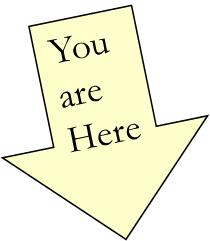 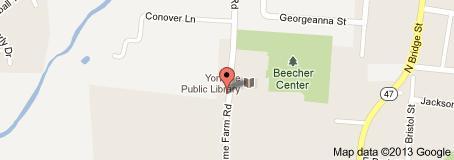 Why might sailors be interested in knowing absolute location?PLACEWhat is it like there, what kind of place is it?Human CharacteristicsWhat are the main languages, customs, and beliefs.How many people live, work, and visit a place.Physical CharacteristicsNaturally occurring Landforms (mountains, rivers, etc.), climate, vegetation, wildlife, soil, etc.What are the physical and cultural features of your neighborhood?HUMAN-ENVIRONMENT INTERACTIONHow do humans and the environment affect each other?We depend on it.People depend on Lake Michigan (and other sources) for water and transportation We modify it.People modify our environment by 			heating and cooling buildings for comfort.We adapt to it or change it.We adapt to the environment by wearing 			clothing suitable for summer (shorts) and winter (coats), rain and shine. We cut down forests to build houses.What steps would you take to adapt to your environment if you lived in Alaska?Florida?MOVEMENTHow are people, goods, ideas moved from place to place?Human MovementTrucks, Trains, PlanesInformation MovementPhones, computer (email), mailIdea MovementHow do fads move from place to place?  			TV, Radio, MagazinesHow might ideas have moved from one place to another hundreds of years ago?Today?REGIONSHow are Regions similar to and different from other places?Formal RegionsRegions defined by governmental or administrative boundaries (States, Countries, Cities)Regions defined by similar characteristics (Corn Belt, Rocky Mountain region, Chinatown).Functional RegionsRegions defined by a central place and its surroundings. (Chicagoland, or other metropolitan regions).Perceptual RegionsRegions defined by popular feelings (The Heartland- an area where traditional values are believed to be predominate)Vernacular Regions (Not in your book)Regions defined by peoples perception (middle east, the south, etc.)What do you think might be some characteristics of the United States’ Southwest region?If you can’t remembering what they are just ask MsR. HELP!!!Ms. – MovementsR – RegionsHE – Human Environment interactionL – LocationP - PlacePriority Pyramid:Rank the following list from greatest importance to least importance when investigating the geography of a region: location, place, human-environment interaction, movement, and region. Be prepared to back up your reasoning!Summarize the 3 most important ideas from this lecture:1.2.3.LatitudeLongitudeCityStateBaseball Team Name41°N74°W40°N105°W34°N84°W29°N96°W39°N84°W38°N123°W42°N88°W47°N122°W39°N90°W42°N82°W43°N71°W34°N117°W39°N76°W